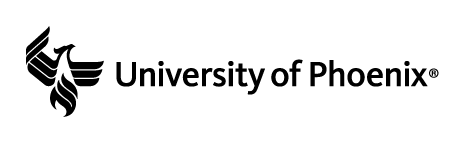 Degree of Alignment: Advanced OrganizerReview the companies listed in the case studies portion of the textbook. Choose 1 of the companies to use for all weekly assessments. Complete the chart below with information provided in the textbook and other resources. Provide your analysis below the chart.OrganizationSelected Organization:Describe the organization in the following chart. Each description should be 75-100 words.AnalysisBased on your advanced organizer and further research on your company, analyze the degree of alignment between what the organization is currently doing (actions) and its mission, vision, values, structure, and culture. Think about what your company is doing right and on-brand and where there is room for improvement. Your analysis should be 500-750 words.Citations Access the Reference & Citation Generator in the Center for Writing Excellence for citation assistance.ElementDescriptionMissionVisionValuesStructureCulture